Publicado en  el 07/04/2014 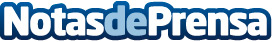 Diageo lanza Smirnoff Gold Apple, una exclusiva edición del destilado más vendido del mundo Contiene pepitas de oro reales de 23 quilates suspendidas en licor de sabor a manzanaDatos de contacto:DiageoNota de prensa publicada en: https://www.notasdeprensa.es/diageo-lanza-smirnoff-gold-apple-una-exclusiva_1 Categorias: Consumo http://www.notasdeprensa.es